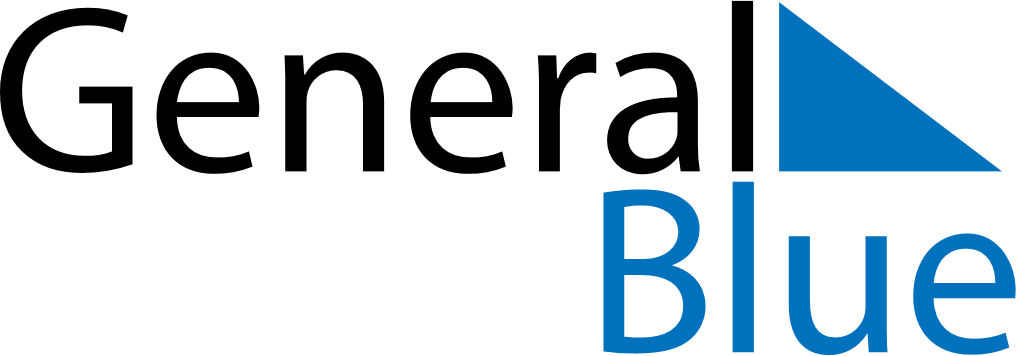 November 2018November 2018November 2018Dominican RepublicDominican RepublicSUNMONTUEWEDTHUFRISAT1234567891011121314151617Constitution Day18192021222324252627282930